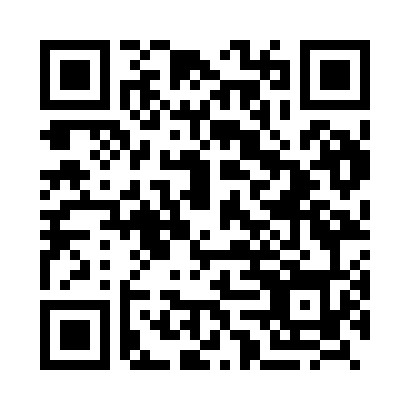 Prayer times for Alsedziai, LithuaniaWed 1 May 2024 - Fri 31 May 2024High Latitude Method: Angle Based RulePrayer Calculation Method: Muslim World LeagueAsar Calculation Method: HanafiPrayer times provided by https://www.salahtimes.comDateDayFajrSunriseDhuhrAsrMaghribIsha1Wed3:125:471:296:419:1211:382Thu3:115:451:296:439:1411:393Fri3:105:421:296:449:1611:394Sat3:105:401:296:459:1811:405Sun3:095:381:286:469:2011:416Mon3:085:361:286:479:2211:427Tue3:075:341:286:489:2411:438Wed3:065:321:286:509:2611:449Thu3:055:301:286:519:2811:4410Fri3:045:281:286:529:3011:4511Sat3:035:261:286:539:3211:4612Sun3:035:241:286:549:3411:4713Mon3:025:221:286:559:3611:4814Tue3:015:201:286:569:3711:4815Wed3:005:181:286:579:3911:4916Thu3:005:161:286:589:4111:5017Fri2:595:141:286:599:4311:5118Sat2:585:131:287:009:4511:5219Sun2:585:111:287:019:4711:5220Mon2:575:091:287:029:4811:5321Tue2:565:081:287:039:5011:5422Wed2:565:061:297:049:5211:5523Thu2:555:051:297:059:5311:5624Fri2:555:031:297:069:5511:5625Sat2:545:021:297:079:5711:5726Sun2:545:001:297:089:5811:5827Mon2:534:591:297:0910:0011:5928Tue2:534:581:297:1010:0111:5929Wed2:524:561:297:1110:0312:0030Thu2:524:551:297:1110:0412:0131Fri2:524:541:307:1210:0612:01